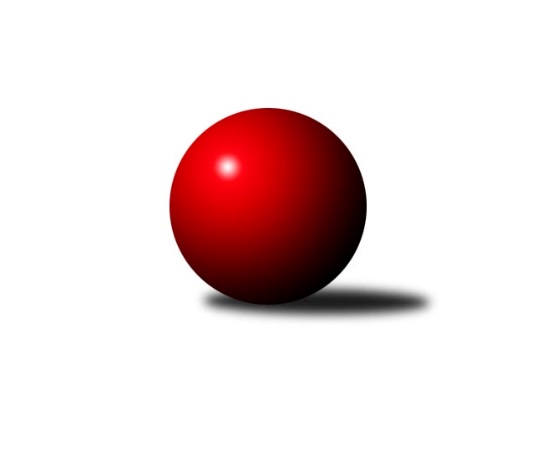 Č.14Ročník 2019/2020	9.2.2020Nejlepšího výkonu v tomto kole: 1531 dosáhlo družstvo: Kuželky Aš EKrajská soutěž 1.třídy KV 2019/2020Výsledky 14. kolaSouhrnný přehled výsledků:Jáchymov C	- TJ Lomnice E	4:8	1183:1523		8.2.Domácímu družstvu za tento zápas budou v konečné tabulce odečteny 2 bodySo.Útvina B	- Kuželky Aš E	2:10	1486:1531		8.2.Kuželky Aš D	- Loko Cheb D 	8:4	1510:1506		8.2.Kuželky Ji.Hazlov C	- Kuželky Aš F	6:6	1479:1484		8.2.TJ Lomnice F	- SKK K.Vary C	6:6	1526:1497		9.2.Tabulka družstev:	1.	Kuželky Aš E	13	11	0	2	110 : 46 	 	 1590	22	2.	Jáchymov C	12	9	0	3	104 : 40 	 	 1576	18*	3.	So.Útvina B	13	9	0	4	96 : 60 	 	 1554	18	4.	Kuželky Aš D	13	8	0	5	86 : 70 	 	 1549	16	5.	TJ Lomnice F	13	7	1	5	84 : 72 	 	 1537	15	6.	SKK K.Vary C	13	6	2	5	80 : 76 	 	 1531	14	7.	SKK K.Vary D	12	6	1	5	78 : 66 	 	 1469	13	8.	Loko Cheb D	13	5	0	8	70 : 86 	 	 1473	10	9.	TJ Lomnice E	14	5	0	9	69 : 99 	 	 1522	10	10.	Kuželky Ji.Hazlov C	13	2	1	10	50 : 106 	 	 1464	5	11.	Kuželky Aš F	13	0	1	12	25 : 131 	 	 1443	1  * Družstvu Jáchymov C budou v konečné tabulce odečteny 2 body
Podrobné výsledky kola:	 Jáchymov C	1183	4:8	1523	TJ Lomnice E	nikdo nenastoupil	 	 0 	 0 		0 	 0:2 	 344 	 	184 	 160		Václav Basl	Hana Makarová	 	 196 	 187 		383 	 0:2 	 419 	 	210 	 209		Iva Knesplová Koubková	Jana Danyová	 	 213 	 197 		410 	 2:0 	 386 	 	187 	 199		Lucie Kožíšková	Sabina Heroldová	 	 196 	 194 		390 	 2:0 	 374 	 	177 	 197		Petra Prouzovározhodčí: Miroslav VlčekDomácímu družstvu za tento zápas budou v konečné tabulce odečteny 2 bodyNejlepší výkon utkání: 419 - Iva Knesplová Koubková	 So.Útvina B	1486	2:10	1531	Kuželky Aš E	Jitka Červenková *1	 	 166 	 172 		338 	 0:2 	 364 	 	187 	 177		Radovan Duhai	Karel Pejšek	 	 168 	 185 		353 	 0:2 	 379 	 	182 	 197		František Mazák nejml.	Jaroslav Palán	 	 181 	 191 		372 	 0:2 	 386 	 	206 	 180		František Mazák st.	Vít Červenka	 	 215 	 208 		423 	 2:0 	 402 	 	197 	 205		František Mazák ml.rozhodčí: Jaroslav Patkaňstřídání: *1 od 51. hodu Luděk PánekNejlepší výkon utkání: 423 - Vít Červenka	 Kuželky Aš D	1510	8:4	1506	Loko Cheb D 	Václav Buďka	 	 180 	 193 		373 	 0:2 	 398 	 	198 	 200		Michal Hric	Ivona Mašková	 	 194 	 184 		378 	 2:0 	 351 	 	169 	 182		Yvona Mašková	Anna Davídková	 	 184 	 171 		355 	 0:2 	 357 	 	170 	 187		Josef Jančula	Marie Hertelová	 	 216 	 188 		404 	 2:0 	 400 	 	208 	 192		Daniel Hussarrozhodčí: Milada ViewegováNejlepší výkon utkání: 404 - Marie Hertelová	 Kuželky Ji.Hazlov C	1479	6:6	1484	Kuželky Aš F	Vlasta Peková	 	 160 	 163 		323 	 0:2 	 403 	 	208 	 195		Jiří Bláha	Ludmila Harazinová	 	 206 	 177 		383 	 2:0 	 342 	 	170 	 172		Františka Pokorná	Veronika Fantová	 	 196 	 166 		362 	 2:0 	 348 	 	171 	 177		Ivana Grünerová	Václav Střeska	 	 214 	 197 		411 	 2:0 	 391 	 	193 	 198		Libor Grünerrozhodčí: Utikalová MiroslavaNejlepší výkon utkání: 411 - Václav Střeska	 TJ Lomnice F	1526	6:6	1497	SKK K.Vary C	Ladislav Litvák	 	 213 	 203 		416 	 2:0 	 338 	 	204 	 134		Pavel Pazdera *1	František Burian *2	 	 177 	 175 		352 	 0:2 	 384 	 	192 	 192		Václav Šnajdr	Josef Koňarik	 	 187 	 176 		363 	 0:2 	 370 	 	191 	 179		Blanka Martínková	Rudolf Schimmer	 	 193 	 202 		395 	 0:2 	 405 	 	203 	 202		Libor Kupkarozhodčí: Josef Koňarikstřídání: *1 po 78. hodu nikdo nevystřídal, *2 od 45. hodu František KrátkýNejlepší výkon utkání: 416 - Ladislav LitvákPořadí jednotlivců:	jméno hráče	družstvo	celkem	plné	dorážka	chyby	poměr kuž.	Maximum	1.	Vít Červenka 	So.Útvina B	428.00	295.1	132.9	4.6	4/4	(460)	2.	Miroslav Vlček 	Jáchymov C	421.46	291.3	130.2	5.8	6/6	(439)	3.	Václav Střeska 	Kuželky Aš E	413.55	296.1	117.5	10.8	5/5	(444)	4.	František Mazák  ml.	Kuželky Aš E	412.80	288.8	124.0	7.0	5/5	(481)	5.	František Mazák  st.	Kuželky Aš E	407.73	296.1	111.6	10.5	5/5	(455)	6.	František Mazák  nejml.	Kuželky Aš E	407.73	277.2	130.6	7.8	4/5	(445)	7.	Libor Kupka 	SKK K.Vary C	406.47	282.5	124.0	5.6	6/7	(459)	8.	Rudolf Schimmer 	TJ Lomnice F	405.25	284.2	121.1	9.5	6/6	(432)	9.	Jiří Bláha 	Kuželky Aš F	403.44	285.0	118.4	8.9	6/6	(452)	10.	Martin Bezouška 	Jáchymov C	398.93	284.3	114.7	9.6	5/6	(429)	11.	Blanka Pešková 	SKK K.Vary C	398.60	287.6	111.0	9.2	5/7	(453)	12.	František Burian 	TJ Lomnice F	396.75	279.9	116.9	10.6	4/6	(416)	13.	Petra Bránická 	Kuželky Aš D	396.05	279.8	116.3	9.5	4/5	(444)	14.	Luděk Pánek 	So.Útvina B	394.61	278.7	115.9	10.1	3/4	(414)	15.	Iva Knesplová Koubková 	TJ Lomnice E	393.44	277.4	116.0	11.0	4/5	(423)	16.	Ivona Mašková 	Kuželky Aš D	392.36	285.3	107.0	11.3	4/5	(422)	17.	Miroslav Špaček 	SKK K.Vary D	389.42	273.5	115.9	11.8	4/4	(449)	18.	Petra Prouzová 	TJ Lomnice E	389.26	276.3	112.9	10.4	5/5	(413)	19.	Václav Buďka 	Kuželky Aš D	388.11	279.8	108.3	9.9	5/5	(417)	20.	Hana Makarová 	Jáchymov C	387.72	277.2	110.5	10.3	6/6	(414)	21.	Sabina Heroldová 	Jáchymov C	387.50	276.1	111.4	10.8	6/6	(422)	22.	Irena Balcarová 	SKK K.Vary D	386.75	278.4	108.3	10.6	3/4	(409)	23.	Karel Pejšek 	So.Útvina B	385.83	270.2	115.7	9.6	4/4	(411)	24.	Daniel Furch 	TJ Lomnice F	385.00	274.0	111.0	10.8	4/6	(397)	25.	Jaroslav Palán 	So.Útvina B	383.63	277.2	106.5	10.5	4/4	(426)	26.	František Krátký 	TJ Lomnice F	382.63	272.9	109.7	10.5	6/6	(401)	27.	Lucie Kožíšková 	TJ Lomnice E	381.05	280.5	100.5	11.7	4/5	(402)	28.	Milada Viewegová 	Kuželky Aš D	378.75	271.4	107.4	11.5	4/5	(431)	29.	Anna Davídková 	Kuželky Aš D	377.13	271.2	105.9	11.5	4/5	(404)	30.	Jiří Mitáček  st.	SKK K.Vary D	376.33	264.1	112.2	12.3	3/4	(424)	31.	Jiří Kubínek 	So.Útvina B	374.42	276.8	97.6	12.4	4/4	(433)	32.	Ladislav Litvák 	TJ Lomnice F	373.37	266.4	107.0	12.8	5/6	(416)	33.	Jan Adam 	Loko Cheb D 	371.62	263.2	108.4	11.0	7/7	(424)	34.	Josef Vančo 	SKK K.Vary D	369.18	268.1	101.1	11.0	3/4	(412)	35.	Radovan Duhai 	Kuželky Aš E	365.73	259.4	106.4	14.5	5/5	(391)	36.	Václav Basl 	TJ Lomnice E	364.68	264.4	100.2	14.1	5/5	(386)	37.	Františka Pokorná 	Kuželky Aš F	364.33	266.1	98.2	13.8	6/6	(408)	38.	Miloš Peka 	Kuželky Ji.Hazlov C	360.94	266.5	94.5	14.8	4/6	(406)	39.	Blanka Martínková 	SKK K.Vary C	355.56	266.7	88.8	17.1	6/7	(422)	40.	Vladimír Čermák 	SKK K.Vary D	351.50	259.1	92.4	15.6	4/4	(408)	41.	Ivana Grünerová 	Kuželky Aš F	344.81	254.8	90.0	17.6	4/6	(387)	42.	Ivan Rambousek 	Loko Cheb D 	344.70	251.5	93.2	15.8	5/7	(425)	43.	Vlasta Peková 	Kuželky Ji.Hazlov C	343.25	255.7	87.5	18.7	4/6	(370)	44.	Miroslav Toka 	SKK K.Vary D	343.13	256.3	86.9	14.5	4/4	(359)	45.	Libor Grüner 	Kuželky Aš F	340.66	251.6	89.1	17.7	5/6	(391)	46.	Jitka Červenková 	So.Útvina B	340.00	252.7	87.3	17.7	3/4	(353)	47.	Veronika Fantová 	Kuželky Ji.Hazlov C	331.80	243.8	88.0	17.6	5/6	(369)		Michal Hric 	Loko Cheb D 	428.50	297.5	131.0	6.5	2/7	(459)		Adolf Klepáček 	Loko Cheb D 	413.00	287.3	125.7	5.0	3/7	(438)		Pavel Benčík 	Kuželky Ji.Hazlov C	411.33	287.0	124.3	8.3	3/6	(443)		Pavel Pazdera 	SKK K.Vary C	408.75	286.3	122.5	7.3	4/7	(439)		Jakub Růžička 	Loko Cheb D 	406.00	281.0	125.0	10.0	1/7	(406)		Marie Hertelová 	Kuželky Aš D	404.57	280.4	124.1	7.0	1/5	(416)		Daniel Hussar 	Loko Cheb D 	402.00	285.3	116.7	9.7	3/7	(413)		Jana Danyová 	Jáchymov C	399.80	295.7	104.1	13.5	3/6	(434)		Josef Chrastil 	Loko Cheb D 	399.00	273.0	126.0	5.0	1/7	(399)		Michal Hric 	Loko Cheb D 	391.00	279.2	111.8	11.7	3/7	(422)		Anna Mistríková 	Kuželky Aš E	385.23	276.1	109.2	10.9	3/5	(398)		Václav Šnajdr 	SKK K.Vary C	382.50	281.0	101.5	13.0	4/7	(402)		Juraj Šándor 	Jáchymov C	379.25	278.8	100.5	14.0	1/6	(392)		Luboš Kožíšek 	TJ Lomnice E	377.67	268.0	109.7	11.6	3/5	(389)		Milan Fanta 	Kuželky Ji.Hazlov C	377.00	270.0	107.0	8.0	1/6	(377)		Jiří Gabriško 	SKK K.Vary C	375.75	267.5	108.3	11.4	2/7	(422)		Filip Maňák 	TJ Lomnice E	375.00	287.0	88.0	13.0	1/5	(375)		Miroslava Utikalová 	Kuželky Ji.Hazlov C	372.75	260.0	112.8	11.3	2/6	(394)		Petra Svobodová 	Loko Cheb D 	372.50	267.5	105.0	11.5	1/7	(380)		Jan Bartoš 	Kuželky Ji.Hazlov C	370.78	274.9	95.9	16.3	3/6	(399)		Silva Trousilová 	TJ Lomnice E	365.83	272.3	93.5	14.0	2/5	(379)		Yvona Mašková 	Loko Cheb D 	356.00	277.7	78.3	18.8	3/7	(384)		Jana Kožíšková 	TJ Lomnice E	354.50	249.5	105.0	15.5	1/5	(372)		Josef Koňarik 	TJ Lomnice F	348.00	259.3	88.7	15.0	2/6	(404)		Josef Jančula 	Loko Cheb D 	347.04	252.0	95.0	13.7	4/7	(395)		Jan Beseda 	Jáchymov C	346.00	261.0	85.0	19.0	1/6	(346)		Ludmila Harazinová 	Kuželky Ji.Hazlov C	343.13	258.9	84.3	18.1	3/6	(383)		Hana Hiřmanová 	Loko Cheb D 	341.67	250.0	91.7	15.7	1/7	(390)		Marie Kovářová 	Kuželky Aš F	333.00	233.0	100.0	11.0	1/6	(333)		Jan Doskočil 	Kuželky Aš F	324.80	237.3	87.5	20.5	3/6	(365)		Tereza Burianová 	TJ Lomnice F	317.00	231.0	86.0	16.0	1/6	(317)Sportovně technické informace:Starty náhradníků:registrační číslo	jméno a příjmení 	datum startu 	družstvo	číslo startu
Hráči dopsaní na soupisku:registrační číslo	jméno a příjmení 	datum startu 	družstvo	Program dalšího kola:15. kolo12.2.2020	st	17:00	Jáchymov C - Kuželky Ji.Hazlov C	15.2.2020	so	9:00	Kuželky Aš E - TJ Lomnice F	15.2.2020	so	12:00	SKK K.Vary C - SKK K.Vary D	15.2.2020	so	14:30	Kuželky Aš F - Kuželky Aš D	15.2.2020	so	15:00	Loko Cheb D  - So.Útvina B				TJ Lomnice E - -- volný los --	Nejlepší šestka kola - absolutněNejlepší šestka kola - absolutněNejlepší šestka kola - absolutněNejlepší šestka kola - absolutněNejlepší šestka kola - dle průměru kuželenNejlepší šestka kola - dle průměru kuželenNejlepší šestka kola - dle průměru kuželenNejlepší šestka kola - dle průměru kuželenNejlepší šestka kola - dle průměru kuželenPočetJménoNázev týmuVýkonPočetJménoNázev týmuPrůměr (%)Výkon5xVít ČervenkaÚtvina B4238xVít ČervenkaÚtvina B115.954232xIva Knesplová KoubkováTJ Lomnice E4192xLadislav LitvákLomnice F111.034161xLadislav LitvákLomnice F4168xFrantišek Mazák ml.Kuželky Aš E110.24023xVáclav StřeskaKuž.Ji.Hazlov C4114xIva Knesplová KoubkováTJ Lomnice E109.794191xJana DanyováJáchymov C4103xLibor KupkaSKK K.Vary C 108.094053xLibor KupkaSKK K.Vary C 4051xJana DanyováJáchymov C107.43410